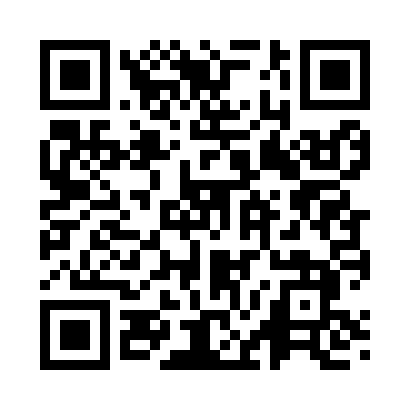 Prayer times for Wyandale, New York, USAMon 1 Jul 2024 - Wed 31 Jul 2024High Latitude Method: Angle Based RulePrayer Calculation Method: Islamic Society of North AmericaAsar Calculation Method: ShafiPrayer times provided by https://www.salahtimes.comDateDayFajrSunriseDhuhrAsrMaghribIsha1Mon3:575:421:195:238:5610:412Tue3:575:421:195:238:5610:413Wed3:585:431:195:238:5610:404Thu3:595:431:205:238:5610:405Fri4:005:441:205:238:5510:396Sat4:015:451:205:238:5510:387Sun4:025:451:205:238:5510:388Mon4:035:461:205:238:5410:379Tue4:045:471:205:238:5410:3610Wed4:055:481:215:238:5310:3511Thu4:065:481:215:238:5310:3512Fri4:075:491:215:238:5210:3413Sat4:095:501:215:238:5210:3314Sun4:105:511:215:238:5110:3215Mon4:115:521:215:238:5010:3116Tue4:125:521:215:238:5010:2917Wed4:145:531:215:238:4910:2818Thu4:155:541:215:238:4810:2719Fri4:165:551:215:228:4710:2620Sat4:185:561:215:228:4710:2521Sun4:195:571:225:228:4610:2322Mon4:205:581:225:228:4510:2223Tue4:225:591:225:228:4410:2124Wed4:236:001:225:218:4310:1925Thu4:256:011:225:218:4210:1826Fri4:266:021:225:218:4110:1627Sat4:286:031:225:208:4010:1528Sun4:296:041:225:208:3910:1329Mon4:306:051:225:208:3810:1230Tue4:326:061:215:198:3710:1031Wed4:336:071:215:198:3610:09